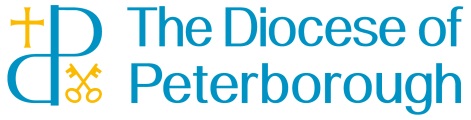 Consent for taking and publishing images ofChildren and Adults who may be vulnerableAt ……………..……………. Church,/in the Diocese of Peterborough, we include images of all adults, including those who may be vulnerable, in our publicity, but only with their consent. We also include images of children in our publicity with the consent of them and their parents or guardians. We have a duty of care to reduce the risk of inappropriate contact by ensuring that children must remain unidentifiable in publications.ConsentA: For completion by a named representative of the church/diocese:1 Name of church/diocese representative: ……………………………Role: …………………..2 Specific purpose image is to be used for:Church notice board 	□ 		Church magazine 			          □Church website 		□Diocesan newspaper/other press/other website (specify which)………………….	□Other 				□3 StorageThe image will be stored:Computer file (specify which computer) ……………………….. 		          	□Album 				□ 		Filing cabinet 			□or The image will be destroyed after use (delete as appropriate).Complete B or CB  For completion by adult who may be vulnerable and the person taking their consent:I have seen the images that may be used for publication. I consent to these images being used and stored, solely for the purposes specified above. I agree to / do not agree (delete as appropriate) to my name being given in a caption or article accompanying the images.Name of adult: ……………………………………………………………………………………………….Address: ………………………………………………………………………………………………………Signatures: …………………………………………………………….Date: …………………………..….Name of person obtaining consent:………………………………………………………………………..Relationship to adult / role in the church or organisation: ……………………………………….………C  For completion by parent or guardian and child:I consent to images of my child named below being used and stored, solely for the purposes specified above. I understand that the identity of my child will be protected in all publication of images. Name(s) of child: ………………………………………………………………………………….Name of parent or guardian :…………………………………………………………………….. Address: ……………………………………………………………………………………………Signatures: ………………………… (parent/guardian) ……..…………………… (child) Date: ………………………Children: The information requested on this form can be completed by a carer, but only those with parental responsibility for a child can sign the consent (NB: This may not include a foster carer).November 2012